  Propozície . 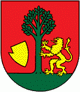 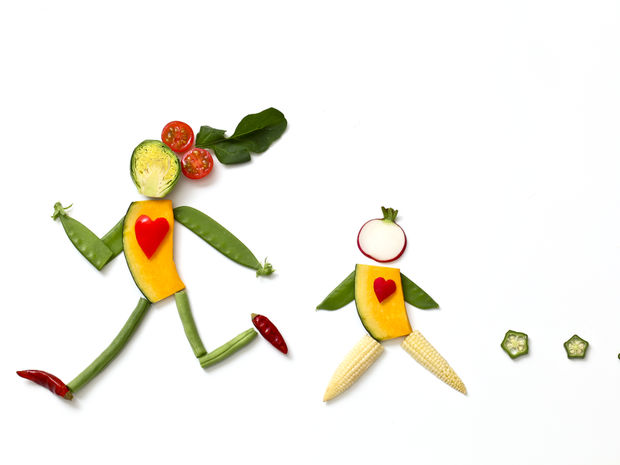 Chminianskonovovesský beh3. ročníkSúťaž : Oblastná bežecká liga Prešov  (OBL PO/SB)Usporiadateľ : MS SČK Chminianska Nová Ves,OÚ v Chminianskej Novej Vsi, ZO SZZ Chminianska Nová Ves,  DHZ Chminianska Nová Ves a OBS PrešovOrganizátor : Mgr. Pavol UličnýParkovanie: Pred a za OÚ, Školské ihrisko, pri ZŠ a MŠ, Coop JednotaTermín a čas štartu : 25.08. 2018. O 17:30 hod.Štart a cieľ: OÚ Chminianska Nová VesPopis trate : Celá trať je situovaná v obci a jej blízkosti. Bežci štartujú a aj finišujú pred Obecným úradom.Prevažná časť asfalt 95 percent, 5 percent poľná cesta.Dĺžka hlavnej trate : 6 230mSprievodný beh: 1900 m (menej náročný beh pre všetkých záujemcov)Meranie času :  manuálne stopkyPodmienka : dobrý zdravotný stav, súťaží sa podľa pravidiel ľahkej atletikyŠtartovné : Všetci štartujúci v hlavnom behu 5 eura/platí sa na mieste /Obyvatelia Chminianskej Novej Vsi štartujúci v sprievodnom behu 1 euro, ostatní 3 eura. Muži nad 70 rokov a ženy nad 60 rokov 0 eur.Prezentácia : V deň pretekov od 16:00 do 17:00 hod v sále OÚ.Kategórie : A- muži do 39 rokov, B- muži 40-49 rokov, C- muži 50-59 rokov, D- muži 60-69 rokov, E- muži 70-79 rokov, F- muži 80 a viac rokov, G ženy do 34 rokov, H ženy 35-49 rokov, I ženy 50 a viac rokov, J dorastenci a K dorastenkyOtvorenie kategórie je podmienené účasťou minimálne troch bežcov v danej kategórii, ak sú v  kategórii menej ako traja bežci, budú priradení do najbližšej nižšej mladšej kategórie.Vyhodnotenie : Každá kategória bude odmenená vecnými cenami v možnostiach organizátorov. Pretekári absolvujúci dlhú trať, pri dobehnutí do cieľa dostanú pamätnú účastnícku medailu. Bežci z krátkej trate dostanú medailu (podľa poradia) v prípade, ak ešte nejaké ostanú po dobehnutí posledného pretekára z dlhej trate. Občerstvenie v cieli : pitný režim a jedlo po preteku.Upozornenie : pretekári štartujú na vlastné riziko, preto je nevyhnutné poznať svoj zdravotný stavZdravotný dozor: ÚS SČK v PrešoveDoprava: Obvodné oddelenie PZ SR v Chminianskej Novej VsiHlavný rozhodca : Peter BucInformácie : Mgr. Pavol Uličný, 0911 167934, moulicny@gmail.com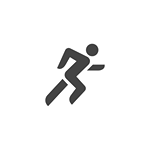 